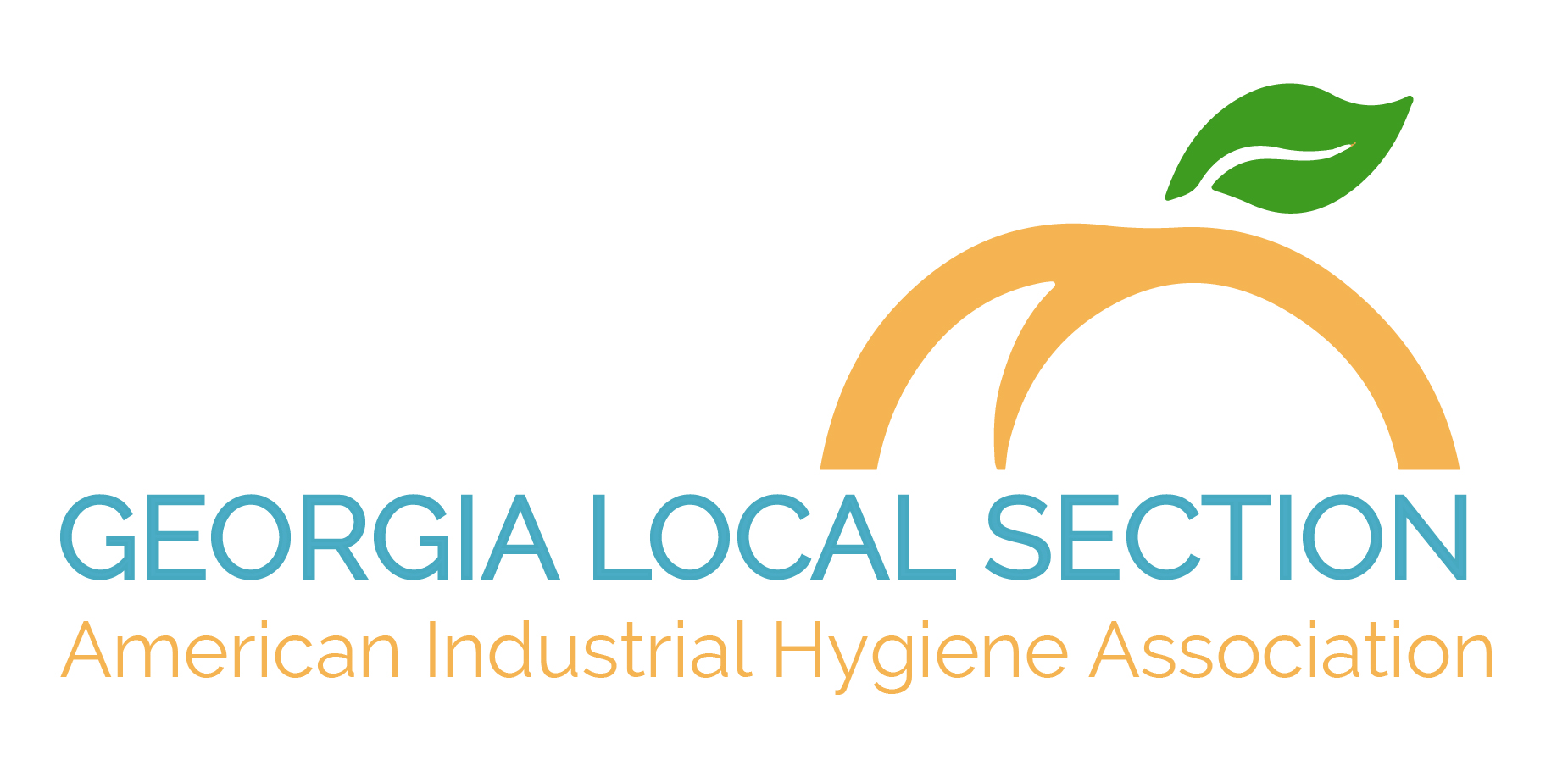 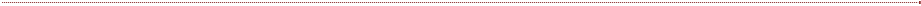 TWO-DAY WINTER MEETINGGeorgia Tech Research Institute (GTRI) Conference Center250 14th Street NW, Atlanta, GA 30318February 15 – 16, 2018         Thursday, February 15, 2018        Friday, February 16, 20187:30 AM – 8:00 AMARRIVAL, REGISTRATION AND BREAKFAST8:00 AM – 8:15 AMOpeningCharles Calmbacher, President, AIHA-GLS  8:15 AM – 9:30 AM94th Explosive Ordnance Disposal FlightJuan S. Ortiz, SSgt; 94th Explosive Ordnance Disposal Flight94th Civil Engineer Squadron, Training Section9:30 AM – 9:45BREAK9:45 AM – 10:45 PMActive ShooterOfficer Jessica Howard, Crime Prevention, Georgia Tech PoliceDepartment10:45 PM – 11:45 PMDamage AssessmentSean Loughton, Cobb County Emergency Management11:45 PM – 12:00 PMGovernment Relations UpdateMark Ames, AIHA, Director of Government Relations12:00 PM – 1:00 PM Lunch1:00 PM – 2:00 PM Successful Ergonomic PracticesBrock Anderson, Ergo-ology2:00 PM – 2:15 PMBREAK2:15 PM – 4:15 PMEthics (for CIH maintenance) Charles Calmbacher, President, AIHA-GLS  4:15 PMClosingCharles Calmbacher, President, AIHA-GLS   8:00 AM – 8:30 A MARRIVAL, REGISTRATION AND BREAKFAST8:30 AM – 8:45 A MOpening.Charles Calmbacher, President, AIHA-GLS  8:45 AM – 9:45 AMSilica Standard UpdateHilarie Warren, GTRI  9:45 AM – 10:30 AM“Kids Chance” Safety Outreach ProgramLisa Capicik, Brasfield & GorrieKids Chance Directors 10:30 AM – 10: 45 AM  BREAK10:45 AM – 12:00 PMEconomic Benefit of NoncomplianceDrew Peake, Peake EngineeringGreg Haitz 12:00 PM – 12:45 PMLUNCH12:45 PM – 1:45 PM Combustible DustMike Swahn, Sebench Engineering 1:45 PM – 2:45 PMHazardous Material Emergency ResponseCharles Calmbacher, President, AIHA-GLS   2:45 PM – 3:00 PMConclusion & Survey Door PrizeStephen Bournias, Director, AIHA-GLS  